Google Chromehttps://www.sa.dk/ao-soegesider/billedviser?bsid=158084 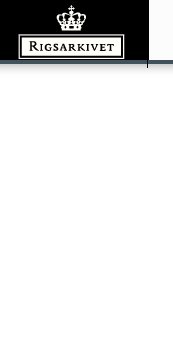 Firefoxhttps://www.sa.dk/ao-soegesider/billedviser?bsid=158084#158084,26545362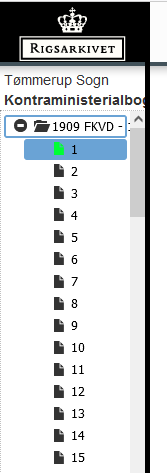 